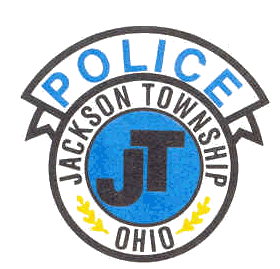 JACKSON TOWNSHIP POLICE DEPARTMENTMark H. BrinkPolice ChiefMark H. BrinkChief of PoliceJackson Township Police Departmentchiefbrink@jtpd.comOffice:(330) 834-3960Fax:(330) 834-3965Mailing Address:7383 Fulton Dr. N.W.Massillon, OH 44646Dispatch:(330) 832-1553Jackson Township Police DepartmentMedia Release 21-10For Immediate Release                                Chief Mark BrinkMarch 29, 2021                                            Jackson Township Police Department     Jackson Township, Stark County, Ohio:   On March 28, 2021, at approximately 142 hours, the Jackson Township Police Department responded to a large fight at Christie’s Cabaret in the 4400 block of Everhard Road, NW, Jackson Township.  Upon arrival, officers learned that an unidentified suspect fired multiple shots into the ceiling while inside the establishment.  At this time, there are no known victims that were struck by gunfire inside the bar.  Later, it was learned that a gunshot victim was transported to Mercy Medical Center by a friend.  This incident is being investigated as an ongoing dispute that started at Christie’s Cabaret and the location of the shooting has yet to be determined.   No further information will be released at this time.